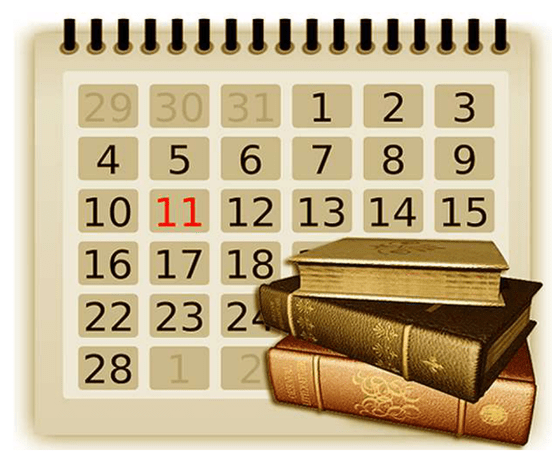 Календарь знаменательных и памятных дат на 2021 год2018 - 2027 гг.  - Десятилетие детства в России.  Указ Президента от 29.05.2017 г.2021 год  – Празднование 200-летнего юбилея со дня рождения писателя Федора Достоевского.  Указ  Президента Российской Федерации от 24 августа 2016 года № 424 24 июня 2014 г. Президент России В.В. Путин подписал  указ  о праздновании в  2021 году  «в целях сохранения военно-исторического и культурного наследия, укрепления единства российского народа» 800-летия со дня рождения Александра Невского.Юбилейные даты:95 лет  со времени основания издательства «Советская энциклопедия» (1926), с 2004 года – «Большая Российская энциклопедия»80-я  годовщина начала Великой Отечественной войне 1941-1945 гг.60 лет  со дня полёта Ю. А. Гагарина в космос (1961)60 лет  Международной премии Х. К. Андерсена («Золотая медаль Х. К. Андерсена») (1956)60 лет  со времени завершения строительства Государственного Кремлевского дворца (1961)35 лет  со дня катастрофы на Чернобыльской АЭС (1986)Под эгидой ООН:2021–2030 гг.  – Десятилетие по восстановлению экосистем2021–2030 гг.  – Десятилетие науки об океане в интересах устойчивого развития2019–2028 гг.  – Десятилетие семейных фермерских хозяйств2018–2028 гг.  – Десятилетие действий «Вода для устойчивого развития»2018–2027 гг.  – Десятилетие по борьбе за ликвидацию нищеты2016–2025 гг.  – Десятилетие действий по проблемам питания2015–2024 гг.  – Международное десятилетие лиц африканского происхождения2014–2024 гг.  – Десятилетие устойчивой энергетики для всех.ЯНВАРЬ1 января — Новый год1 января — День былинного богатыря Ильи Муромца3 января — 85 лет со дня рождения русского поэта Николая Михайловича Рубцова (1936–1971). Сборники «Волны и скалы», «Лирика», «Звезда полей», «Душа хранит», «Сосен шум».7 января – Рождество Христово8 - 18 января – Святки. Псковские колядки8 января — День детского кино8 января — 75 лет со дня рождения русского писателя, переводчика Михаила Давидовича Яснова (1946). Автор девяти книг лирики. Опубликовано свыше ста книг переводов стихов и прозы для детей., составил ряд антологий и сборников детских писателей ХХ в. В художественном переводе – французская поэзия и история французско-русских литературных связей. Особое место в творческой работе занимает составление – отдельных антологий и издательских серий.11 января — День заповедников и национальных парков12 января — 145 лет со дня рождения американского писателя Джека Лондона (1876–1918). Автор романов «Морской волк», «Мартин Иден», «Белый клык», «Сердца трех».12 января – 85 лет со дня рождения Раймонда (Раймондаса) Вольдемара Паулса (1936), латышского композитора, дирижера, пианиста13 января — День российской печати13 января — 90 лет со дня рождения русского писателя Аркадия Александровича Вайнера (1931–2005). В основу телевизионного фильма «Место встречи изменить нельзя» положен детективный роман братьев Аркадия и Георгия Вайнеров «Эра милосердия».14 января - Старый Новый год14 января — 110 лет со дня рождения русского писателя Анатолия Наумовича Рыбакова (1911–1999). Автор романов и повестей «Кортик», «Бронзовая птица», «Тяжелый песок», «Дети Арбата».15 января - День рождения Википедии15 января — 130 лет со дня рождения русского поэта Осипа Эмильевича Мандельштама (1891–1938). Начал писать стихи еще в школьные годы. Он изучал историю литературы, переводил европейских классиков, публиковал исследовательские статьи и прозу. За одно из стихотворений поэта дважды репрессировали. Последнюю ссылку — на Дальний Восток — не пережил.19 января — Православный праздник Крещение Господне (Богоявление)21 января — Международный день объятий24 января — 245 лет со дня рождения немецкого писателя Эрнста Теодора Амадея Гофмана (1776–1822). Автор произведений «Крошка Цахес по прозвищу Циннобер», «Щелкунчик и мышиный король».25 января — День российского студенчества (Татьянин день)27 января – День полного снятия блокады города Ленинграда (1944)27 января – Международный день памяти жертв Холокоста27 января — 195 лет со дня рождения русского писателя-сатирика Михаила Евграфовича Салтыкова-Щедрина (1826–1889). Автор сатирических романов «История одного города», «Господа Головлевы».27 января — 130 лет со дня рождения русского писателя, поэта Ильи Григорьевича Эренбурга (1891–1967)27 января — 100 лет со дня рождения русского писателя Ильи Афроимовича Туричина (1921–2001). Автор остросюжетных романов «Кураж», «Братья», «Весна сорок пятого».ФЕВРАЛЬ2 февраля – День разгрома советскими войсками немецко-фашистских войск в Сталинградской битве (1943)4 февраля – 140 лет со дня рождения Климента Ефремовича Ворошилова (1881-1969), государственного деятеля, первого маршала Советского Союза5 февраля — 185 лет со дня рождения русского критика, публициста Николая Александровича Добролюбова (1836–1861). Автор статей «Что такое обломовщина?», «Луч света в темном царстве».8 февраля — День памяти юного героя-антифашиста8 февраля — День российской науки8 февраля — 830 лет со дня рождения Ярослава Всеволодовича (1190/1191-1246), великого князя Владимирского10 февраля – День памяти А. С. Пушкина (1799-1837)10 февраля — 140 лет со дня рождения русского писателя Бориса Константиновича Зайцева (1881–1972). Автор романов «Дом в Пасси», «Преподобный Сергий Радонежский», «Путешествие Глеба».13 февраля — 140 лет со дня рождения английской детской писательницы, первого лауреата Международной литературной премии имени Х.К. Андерсена Элинор Фарджон (1881–1965). Автор произведений «Детские песенки старого Лондона», «Маленькая библиотечка».14 февраля — Международный день книгодарения14 февраля – День Святого Валентина. День влюбленных15 февраля – День вывода советских войск из Афганистана (1989)15 февраля – День памяти о россиянах, исполнявших служебный долг за пределами Отечества16 февраля — 190 лет со дня рождения русского писателя Николая Семеновича Лескова (1831–1895). Автор произведений «Леди Макбет Мценского уезда», «Очарованный странник», «Сказ о тульском косом Левше и о стальной блохе».17 февраля — 115 лет со дня рождения русской детской поэтессы Агнии Львовны Барто (1906–1981). Сборники стихов: «За цветами в зимний лес», «Игрушки», «Переводы с детского»; прозаические сборники: «Записки детского поэта», «Найти человека»21 февраля — Международный день родного языка22 февраля — 200 лет со дня рождения русского писателя Алексея Михайловича Жемчужникова (1821–1905). Автор произведений «Прощальные песни», комедии «Странная ночь».23 февраля — День защитника Отечества24 февраля — 235 лет со дня рождения немецкого писателя, филолога Вильгельма Гримма (1786–1859). Немецкий филолог, брат Якоба Гримма. Представитель, как и брат, гейдельбергских романтиков, ставивших целью возрождение общественного и научного интереса к народной культуре.МАРТ1 марта — Всемирный день гражданской обороны1 марта – 160 лет со дня отмены императором Александром II крепостного права в России (1861)1 марта – Всемирный день кошек3 марта — Всемирный день писателя3 марта — Всемирный день чтения вслух5 марта — 115 лет со дня рождения русского писателя Николая Владимировича Богданова (1906–1989). Автор произведений «Легенда о московском Гавроше», «Партия свободных ребят», «Чудесники».8 марта — Международный женский день8-14 марта — Широкая Масленица21 марта — Всемирный день поэзии21 марта – Всемирный день Земли21 марта — Международный день театра кукол22 марта — Всемирный день водных ресурсов25 марта — День работника культуры27 марта — Международный день театраАПРЕЛЬ1 апреля – День смеха1 апреля — Международный день птиц2 апреля — Международный день детской книги7 апреля — Всемирный день здоровья11 апреля – Международный день освобождения узников фашистских концлагерей12 апреля — День космонавтики15 апреля — Международный день культуры15 апреля — 135 лет со дня рождения русского поэта Николая Степановича Гумилева (1886–1921). Автор сборников стихов «Романтические цветы», «Чужое небо», «К Синей звезде».15 апреля — 95 лет со дня рождения русской поэтессы Эммы Эфраимовны Мошковской (1926–1981). Книги стихов: «Дождик вышел погулять», «Зоопарк», «Какие бывают подарки».16 апреля — 100 лет со дня рождения русского писателя Юрия Ивановича Ермолаева (1921–1996). Автор: «Веселый спектакль», «Дом отважных трусишек», «Капля дегтя и полмешка радости».18 апреля — Международный день памятников и исторических мест18 апреля – День воинской славы России. День победы русских воинов князя Александра Невского над немецкими рыцарями в битве на Чудском озере (Ледовое побоище, 1242)21 апреля – 205 лет со дня рождения Шарлоты Бронте (1816-1855), английской писательницы. Автор романов: «Городок», «Джен Эйр», «Учитель».22 апреля — Всемирный день Земли22-29 апреля – Марш парков23 апреля — Всемирный день книги и авторского права24 апреля – Международный день солидарности молодежи26 апреля – День участников ликвидации последствий радиационных аварий и катастроф и памяти жертв этих аварий и катастроф29 апреля — Международный день танца30 апреля — 95 лет со дня рождения русского писателя Юрия Дмитриевича Дмитриева (1926–1989). Автор: «Большая книга леса», «Соседи по планете», «Твоя Красная книга».МАЙ1 мая — День Весны и Труда2 мая – Православная Пасха. Воскресение Христово3 мая — Всемирный день свободы печати3 мая — День Солнца5 мая – Международный день борьбы за права инвалидов5 мая — 175 лет со дня рождения польского писателя, лауреата Нобелевской премии по литературе (1905) Генрика Сенкевича (1846–1916). Автор: «За хлебом», «Крестоносцы», «Ханя», «Янек-музыкант».7 мая – День радио8-9 мая – Дни памяти и примирения, посвященные памяти жертв Второй мировой войны9 мая — День Победы в Великой Отечественной войне13 мая — 800 лет со дня рождения князя Александра Невского (1221–1263)15 мая — Международный день семьи15 мая — 130 лет со дня рождения русского писателя Михаила Афанасьевича Булгакова (1891–1940). Автор: «Белая гвардия», «Мастер и Маргарита», «Театральный роман».17 мая – Всемирный день памяти жертв СПИДа18 мая — Международный день музеев22 мая – Международный день биологического разнообразия24 мая — День славянской письменности и культуры27 мая — Общероссийский день библиотек31 мая – Всемирный день без табакаИЮНЬ1 июня — Международный день защиты детей1 июня — Всемирный день родителей4 июня — Международный день невинных детей — жертв агрессии5 июня — Всемирный день окружающей среды6 июня — Пушкинский день России. День русского языка9 июня – Международный день друзей (неофициальный)11 июня — 210 лет со дня рождения русского критика Виссариона Григорьевича Белинского (1811–1848)12 июня — День России14 июня – Всемирный день донора крови14 июня — 210 лет со дня рождения американской писательницы Гарриет Бичер-Стоу (1811–1896). Автор: «Хижина дяди Тома», «Ключ к хижине дяди Тома»14 июня — 130 лет со дня рождения русского детского писателя Александра Мелентьевича Волкова (1891–1977). Автор: «Волшебник Изумрудного города», «Семь подземных королей», «Урфин Джюс и его деревянные солдаты»17 июня — 110 лет со дня рождения русского писателя Виктора Платоновича Некрасова (1911–1987). Автор: «В окопах Сталинграда», «Маленькая печальная повесть», «Написано карандашом».19 июня – 235 лет со дня рождения Федора Николаевича Глинки (1786-1880), поэта, писателя, декабриста20 июня — 100 лет со дня рождения русского детского писателя Анатолия Марковича Маркуши (1921–2005). Автор: «Мужчинам до 16», «На земле, в небесах и на море», «33 ступеньки в небо», «Чудеса на колесах»22 июня — День памяти и скорби. 80 лет со дня начала Великой Отечественной войны и обороны Брестской крепости (1941)22 июня — 165 лет со дня рождения английского писателя Генри Райдера Хаггарда (1856–1925)23 июня — Международный олимпийский день25 июня – День дружбы и единения славян26 июня — Международный день борьбы со злоупотреблением наркотическими средствами и их незаконным оборотом27 июня – День молодежиИЮЛЬ3 июля — 95 лет со дня рождения русского писателя Владимира Осиповича Богомолова (1926–2003). Автор: «В августе сорок четвертого», «Зося», «Иван».6 июля – 225 лет со дня рождения Николая I (Николая Павловича Романова, 1796-1855), российского императора7 июля — День воинской славы России. День победы русского флота над турецким флотом в Чесменском сражении (1770 г.)8 июля — Всероссийский день семьи, любви и верности10 июля - День воинской славы. Победа русской армии под командованием Петра I над шведами в Полтавском сражении (1709)11 июля – Всемирный день шоколада20 июля — Международный день шахмат22 июля — 95 лет со дня рождения русского прозаика, поэта Сергея Алексеевича Баруздина (1926–1991). Автор: «Повторение пройденного», «Твои друзья – мои товарищи», «Шел по улице солдат»23 июля — 195 лет со дня рождения русского историка, исследователя русского фольклора, литературоведа Александра Николаевича Афанасьева (1826–1871). Автор: «Народные русские сказки», «Русские детские сказки», «Поэтические воззрения славян на природу»26 июля — 165 лет со дня рождения английского драматурга, писателя Джорджа Бернарда Шоу (1856–1950). Автор: «Дом, где разбиваются сердца», «Маленькая комедия нравов», «Пигмалион»27 июля – День памяти М.Ю. Лермонтова (1814-1841), 180 лет со дня смерти писателя28 июля – День Крещения Руси28 июля — 155 лет дня рождения английской писательницы Беатрикс Поттер (1866–1943). Автор: «Кролик Питер и его друзья», «Сказки кошки Табиты», «Сказки крольчихи Флопси», «Ухти-Тухти»АВГУСТ1 августа – День памяти российских воинов, погибших в Первой мировой войне9 августа – День воинской славы России. Первая в российской истории победа русского флота под командованием Петра I над шведами у мыса Гангут (1714)12 августа – Международный день молодежи14 августа — 155 лет со дня рождения русского писателя Дмитрия Сергеевича Мережковского (1866–1941). Автор: «Александр Первый», «Воскресшие боги», «Данте»15 августа — 250 лет со дня рождения английского писателя Вальтера Скотта (1771–1832). Автор: «Айвенго», «Гай Мэннеринг, или Астролог», «Квентин Дорвард», «Ричард Львиное Сердце», «Роб Рой»20 августа — 115 лет со дня рождения русского писателя Григория Георгиевича Белых (1906–1938). Автор: «Дом веселых нищих», «Республика Шкид» (в соавторстве с Л. Пантелеевым), «Шкидские рассказы»21 августа — 150 лет со дня рождения русского писателя Леонида Николаевича Андреева (1871–1919). Автор: «Ангелочек», «Баргамот и Гараська», «Петька на даче»22 августа — День Государственного флага России22 августа — 105 лет со дня рождения русского писателя Анатолия Вениаминовича Калинина (1916–2008). Автор: «Курганы», «Эхо войны», «Гремите, колокола!»23 августа – День воинской славы. Разгром советскими войсками немецко-фашистских войск в Курской битве (1943)27 августа — День российского кино27 августа — 150 лет со дня рождения американского писателя Теодора Драйзера (1871–1945). Автор: «Американская трагедия», «Гений», «Оплот»30 августа — 110 лет со дня рождения английского писателя, сказочника Дональда Биссета (1911–1995). Автор: «Все кувырком», «Мышкины сказки», «Сороконожка»31 августа — 210 лет со дня рождения французского писателя Теофиля Готье (1811–1872). Автор: «Капитан Фракасс», «Путешествие в Россию»СЕНТЯБРЬ1 сентября — День знаний1 сентября – Всемирный день мира2 сентября — вступила в силу Конвенция по правам ребёнка2 сентября — 130 лет со дня рождения русской сказочницы Александры Петровны Анисимовой (1891–1969). Автор: «Заколдованная липа», «Про деда Водяного», «Птица Радость», «Три Аннушки»2 сентября – День воинской славы России – День окончания Второй мировой войны3 сентября — День солидарности в борьбе с терроризмом3 сентября — 80 лет со дня рождения русского писателя Сергея Донатовича Довлатова (1941–1990). Автор: «Невидимая книга», «Заповедник», «Марш одиноких», «Чемодан»7 сентября — Международный день уничтожения военной игрушки7 сентября — 80 лет со дня рождения русского писателя Владимира Николаевича Крупина (1941). Автор: «Братец Иванушка», «Будем как дети», «В Дымковской слободе», «Иван – крестьянский сын», «На зеленой земле»8 сентября — Международный день распространения грамотности8 сентября – День воинской славы России. Бородинское сражение русской армии под командованием М.И. Кутузова с французской армией (1812)8 сентября  – День памяти жертв блокады Ленинграда11 сентября – День воинской славы России. Победа русской эскадры под командованием Ф.Ф. Ушакова над турецкой эскадрой у мыса Тендра (1790)12 сентября — 100 лет со дня рождения польского писателя-фантаста Станислава Лема (1921–2006). Автор: «Возвращение со звезд», «Солярис», «Рассказы о пилоте Пирксе»13 сентября – Международный день памяти жертв фашизма13 сентября — 105 лет со дня рождения английского писателя Роальда Даля (1916–1990). Автор: «Волшебный палец», «Джеймс и Персик-Великан», «Чарли и шоколадная фабрика»13 сентября — 85 лет со дня рождения русского писателя Геннадия Александровича Черкашина (1936–1996). Автор: «Бриг «Меркурий», «Возвращение», «Лейтенант Шмидт»14 сентября — 85 лет со дня рождения русского поэта Александра Семёновича Кушнера (1936). Автор книг стихов для детей: «Заветное желание», «Веселая прогулка», «Как живете?»17 сентября — 115 лет со дня рождения русской писательницы Любови Фёдоровны Воронковой (1906–1976). Автор: «Алтайская повесть», «Девочка из города», «Сын Зевса»19 сентября — 110 лет со дня рождения русского поэта Семёна Израилевича Липкина (1911–2003). Автор: «Жизнь и судьба Василия Гроссмана», «Лунный свет», «О богатырях, умельцах и волшебниках»19 сентября — 110 лет со дня рождения английского писателя Уильяма Джеральда Голдинга (1911–1993). Автор: «Повелитель мух», «Наследники»19 сентября — 90 лет со дня рождения русского поэта Станислава Тимофеевича Романовского (1931–1996). Автор: «Александр Невский», «Детство Чайковского», «Повесть об Андрее Рублеве»21 сентября — Международный день мира21 сентября – День воинской славы. Победа русских полков во главе с великим князем Дмитрием Донским над монголо-татарскими войсками в Куликовской битве (1380)21 сентября — 155 лет со дня рождения английского писателя-фантаста Герберта Уэллса (1866–1946). Автор: «Война миров», «Машина времени», «Человек-невидимка»22 сентября — 130 лет со дня рождения русского писателя Рувима Исаевича Фраермана (1891–1972). Автор: «Дикая собака Динго, или Повесть о первой любви», «Золотой василек»23 сентября — 85 лет со дня рождения русского писателя, историка, драматурга Эдварда Станиславовича Радзинского (1936). Автор: «104 страницы про любовь», «Беседы с Сократом», «Театр времен Нерона и Сенеки», «Загадки истории»24 сентября — Всемирный день моря24 сентября — 125 лет со дня рождения американского писателя Френсиса Скотта Фицджеральда (1896–1940). Автор: «Великий Гэтсби», «Ночь нежна», «Последний магнат»27 сентября – Всемирный день туризмаОКТЯБРЬ1 октября — Международный день пожилых людей1 октября — Международный день музыки1 октября — 230 лет со дня рождения русского писателя Сергея Тимофеевича Аксакова (1791–1859). Автор: «Аленький цветочек», «Детские годы Багрова-внука», «Рассказы о родной природе».4 октября — Международный день животных5 октября — Всемирный день учителя6 октября – Всемирный день охраны мест обитания6 октября — 90 лет со дня рождения русского поэта, прозаика, драматурга Романа Семёновича Сефа (1931–2009). Сборники стихов: «Голубой метеорит», «Ключ от сказки», «Храбрый цветок»8 октября — 90 лет со дня рождения русского писателя Юлиана Семёновича Семёнова (1931–1993). Автор: «Приказано выжить», «Семнадцать мгновений весны», «ТАСС уполномочен заявить…»9 октября — Всероссийский день чтения9 октября — Всемирный день почты11 октября — Международный день девочек15 октября – Международный день «Белой трости»15 октября – Международный день сельских женщин17 октября — 90 лет со дня рождения русского писателя Анатолия Игнатьевича Приставкина (1931–2008). Автор: «Голубка», «Кукушата», «Ночевала тучка золотая»20 октября — 90 лет со дня рождения русского поэта, писателя Леонида Андреевича Завальнюка (1931–2010)21 октября — 125 лет со дня рождения русского писателя, драматурга Евгения Львовича Шварца (1896–1958). Автор: «Новые приключения Кота в Сапогах», «Обыкновенное чудо», «Сказка о потерянном времени»25 октября – 140 лет со дня рождения Пабло Пикассо (1881-1973), испанского и французского художника, скульптора, керамиста и дизайнера25 октября — Международный день школьных библиотек30 октября – День памяти жертв политических репрессий31 октября – ХэллоуинНОЯБРЬ3 ноября — 110 лет со дня рождения русского писателя Бориса Степановича Рябинина (1911–1990). Автор: «Друг, воспитанный тобой», «Нигер», «Чудеса в решете»4 ноября — День народного единства7 ноября — 130 лет со дня рождения русского писателя Дмитрия Андреевича Фурманова (1891–1926). Автор: «Мятеж», «Чапаев»7 ноября – День воинской славы России – День проведения военного парада на Красной площади в городе Москве в ознаменование двадцать четвертой годовщины Великой Октябрьской социалистической революции (1941 г.)7 ноября – День Октябрьской революции 1917 года – памятная дата России10 ноября — Всемирный день науки за мир и развитие10 ноября – Всемирный день молодежи10 ноября — 220 лет со дня рождения русского писателя, философа, лексикографа, этнографа Владимира Ивановича Даля (1801–1872). Автор: «Девочка Снегурочка», «Кружевница», «Лиса-лапотница», «Пословицы русского народа» «Толковый словарь живого великорусского языка».11 ноября — 200 лет со дня рождения русского писателя Фёдора Михайловича Достоевского (1821-1881). Автор: «Братья Карамазовы», «Идиот», «Преступление и наказание».11 ноября — 120 лет со дня рождения русского писателя, художника-иллюстратора Евгения Ивановича Чарушина (1901–1965). Автор: «Вот они какие», «Кто как живет», «Про белочек, зайчат и веселых медвежат». Иллюстрации к книгам: Бианки В. В. «Рассказы и сказки»; Киплинг Р. «Рикки-Тикки-Тави»; Снегирев Г. Я. «Маленькое чудовище»13 ноября – Международный день слепых14 ноября — 105 лет со дня рождения русского писателя Виктора Ивановича Баныкина (1916–1986). Автор: «Валеркин календарь», «Там, где живут березы», «Храбрый ручей»16 ноября — Международный день толерантности17 ноября – Международный день студентов19 ноября – Международный день отказа от курения19 ноября — 310 лет со дня рождения русского поэта, учёного Михаила Васильевича Ломоносова (1711–1765). Автор: «Слово похвальное… Петру Великому», «Разговор с Анакреонтом»20 ноября — Всемирный день ребёнка20 ноября — 105 лет со дня рождения русского поэта Михаила Александровича Дудина (1916–1993). Автор: «Берегите землю, берегите», «Вершины», «Судьба»21 ноября — Всемирный день приветствий21 ноября — Всемирный день телевидения22 ноября — День словарей и энциклопедий24 ноября — 195 лет со дня рождения итальянского писателя Карло Коллоди (1826–1890). Автор: «Приключения Пиноккио, история деревянной куклы».26 ноября — Всемирный день информации28 ноября — День матери28 ноября — 115 лет со дня рождения русского выдающегося общественного деятеля, философа Дмитрия Сергеевича Лихачева (1906–1999). Автор: «Письма о добром и прекрасном», «Поэтика древнерусской литературы», «Человек в литературе Древней Руси»29 ноября — 125 лет со дня рождения русского писателя-натуралиста Максима Дмитриевича Зверева (1896–1996). Автор: «За кулисами зоопарка», «Лесные доктора», «Сказки бабушки Черепахи»ДЕКАБРЬ1 декабря – Всемирный день борьбы со СПИДом1 декабря – День воинской славы. День победы русской эскадры под командованием П.С. Нахимова над турецкой эскадрой у мыса Синоп (1853)1 декабря – 125 лет со дня рождения Георгия Константиновича Жукова (1896-1974), военачальника и государственного деятеля3 декабря — Международный день инвалидов3 декабря – День Неизвестного солдата4 декабря — 125 лет со дня рождения русского поэта, прозаика Николая Семёновича Тихонова (1896–1979). Автор: «Вамбери», «Грузинская весна», «От моря до моря»5 декабря – День волонтера (добровольца)5 декабря – День начала контрнаступления советских войск против немецко-фашистских войск в битве под Москвой (1941)5 декабря — 120 лет со дня рождения американского художника-мультипликатора, кинорежиссёра, сценариста, продюсера, актёра Уолта Элайаса Диснея (1901–1966)9 декабря — День героев Отечества10 декабря — 200 лет со дня рождения русского поэта Николая Алексеевича Некрасова (1821–1877). Автор: «Дед Мазай и зайцы», «Кому на Руси жить хорошо», «Крестьянские дети», «Мороз, Красный нос»10 декабря — Международный день прав человека12 декабря — День Конституции Российской Федерации12 декабря — Всемирный день детского телевидения и радиовещания (Отмечается по инициативе ЮНИСЕФ12 декабря — 255 лет со дня рождения русского писателя, историка Николая Михайловича Карамзина (1766–1826). Автор: «Бедная Лиза», «История государства Российского», «Письма русского путешественника».12 декабря — 200 лет со дня рождения французского писателя Гюстава Флобера (1821–1880). Автор: «Госпожа Бовари», «Саламбо», «Бувар и Пекюше».24 декабря – День воинской славы. День взятия турецкой крепости Измаил русскими войсками под командованием А.В. Суворова (1790)24 декабря — 135 лет со дня рождения русского писателя, драматурга Александра Сергеевича Неверова (1886–1923). Автор: «Андрон Непутёвый», «Гуси-лебеди», «Ташкент – город хлебный».24 декабря — 120 лет со дня рождения русского писателя Александра Александровича Фадеева (1901–1956). Автор: «Молодая гвардия», «Разгром».25 декабря — 135 лет со дня рождения русского писателя Павла Андреевича Бляхина (1886–1961). Автор: «Красные дьяволята», «Москва в огне», «На рассвете».28 декабря – Международный день киноКниги-юбиляры 2021 года700 лет (1321) Данте А. «Божественная комедия»550 лет (1471) Боккаччо Дж. «Декамерон»420 лет (1601) Шекспир В. «Гамлет, принц Датский»325 лет (1696) Истомин К. «Домострой»295 лет (1726) Свифт Дж. «Путешествия в некоторые отдалённые страны света Лемюэля Гулливера, сначала хирурга, а потом капитана нескольких кораблей»240 лет (1781) Фонвизин Д. И. «Недоросль»230 лет (1791) Распэ Р. Э. «Приключения барона Мюнхгаузена»205 лет (1816) Гофман Э. Т. А. «Щелкунчик»200 лет (1821) Пушкин А. С. «Кавказский пленник»195 лет (1826)  Гауф В. «Сборник сказок за 1826 год»Гримм Бр. «Сказки» (первый русский перевод)Купер Дж. «Последний из могикан, или Повествование о 1757 годе»190 лет (1831)  Бальзак О. де «Шагреневая кожа»Гоголь Н. В. «Вечера на хуторе близ Диканьки»Грибоедов А. С. «Горе от ума»Гюго В. «Собор Парижской Богоматери»Пушкин А. С. «Сказка о попе и работнике его Балде», «Сказка о царе Салтане, о сыне его славном и могучем богатыре князе Гвидоне Салтановиче и о прекрасной царевне Лебеди»Стендаль «Красное и чёрное»185 лет (1836)  Гоголь Н. В. «Ревизор»Диккенс Ч. «Посмертные записки Пиквикского клуба»Пушкин А. С. «Капитанская дочка»180 лет (1841)  Купер Дж. «Зверобой, или Первая тропа войны»Одоевский В. Ф. «Мороз Иванович»175 лет (1846)  Дюма А. «Граф Монте-Кристо»Лир Э. «Книга нелепиц»170 лет (1851)  Мелвилл Г. «Моби Дик, или Белый Кит»Миллер Ф. Б. «Раз-два-три-четыре-пять, вышел зайчик погулять»165 лет (1856)  Аксаков С. Т. «Семейные хроники»Диккенс Ч. «Крошка Доррит»160 лет (1861)  Достоевский Ф. М. «Униженные и оскорблённые»Некрасов Н. А. «Крестьянские дети»155 лет (1866)  Гринвуд Дж. «Подлинная история маленького оборвыша»Достоевский Ф. М. «Преступление и наказание»Некрасов Н. А. «Кому на Руси жить хорошо»Рид Т. М. «Всадник без головы»Суриков И. З. «Детство»150 лет (1871) Кэрролл Л. «Алиса в Зазеркалье»145 лет (1876)  Некрасов Н. А. «Кому на Руси жить хорошо»Твен М. «Приключения Тома Сойера»140 лет (1881)  Коллоди К. «История Пиноккио»Лесков Н. С. «Сказ о тульском косом Левше и о стальной блохе»135 лет (1886)  Бернетт Ф. Э. «Маленький лорд Фаунтлерой»Салтыков-Щедрин М. Е. «Сказки»130 лет (1891) Дойл А. К. «Приключения Шерлока Холмса»125 лет (1896)  Лонгфелло Г. У. «Песнь о Гайавате»Станюкович К. М. «Максимка»Чехов А. П. «Чайка»120 лет (1901–1902) Дойль А. К. «Собака Баскервилей»Свирский А. И. «Рыжик»Уэллс Г. Дж. «Первые люди на Луне»100 лет (1921) Грин А. С. «Алые паруса»95 лет (1926)    Грин А. С. «Бегущая по волнам»Маршак С. Я. «Багаж»Маяковский В. В. «Что ни страница – то слон, то львица»Милн А. «Винни-Пух»Обручев В. А. «Земля Санникова, или Последние онкилоны»Чуковский К. И. «Федорино горе», «Чудо-дерево», «Путаница», «Телефон»Шолохов М. А. «Донские рассказы»90 лет (1931) Ильф И. и Петров Е. «Золотой телёнок»85 лет (1936)    Барто А. Л. «Игрушки»Беляев В. П. «Старая крепость»Катаев В. П. «Белеет парус одинокий»Михалков С. В. «А что у вас», «Дядя Стёпа», «Фома»Толстой А. Н. «Золотой ключик, или Приключения Буратино»Чапек К. «Война с саламандрами»80 лет (1941)    Гайдар А. П. «Тимур и его команда», «Клятва Тимура»Пантелеев Л. «Честное слово»Твардовский А. Т. «Василий Тёркин»75 лет (1946)    Верзилин Н. М. «По следам Робинзона»Ильина Е. «Четвёртая высота»Линдгрен А. «Знаменитый сыщик Кале Блюмквист»70 лет (1951)    Носов Н. Н. «Витя Малеев в школе и дома»Родари Дж. «Приключения Чиполлино»Сэлинджер Д. «Над пропастью во ржи»65 лет (1956)    Аким Я. Л. «Неумейка»Даррел Дж. «Моя семья и другие звери»Рыбаков А. «Бронзовая птица»60 лет (1961)    Драгунский В. Ю. «Он живой и светится»Носов Н. Н. «Приключения Толи Клюквина»55 лет (1966)    Вангели С. С. «Приключения Гугуцэ»Заходер Б. В. «Товарищам детям»Пройслер О. Трилогия «Маленькая Баба Яга», «Маленький Водяной», «Маленькое Привидение»Сладков Н. И. «Подводная газета»50 лет (1971)    Носов Н. Н. Трилогия о Незнайке «Приключения Незнайки и его друзей», «Незнайка в Солнечном городе», «Незнайка на Луне»Пройслер О. «Крабат, или Легенды старой мельницы»Троепольский Г. Н. «Белый Бим Чёрное ухо»45 лет (1976)    Алексин А. Г. «Безумная Евдокия»Астафьев В. П. «Царь-рыба»Распутин В. Г. «Прощание с Матёрой»40 лет (1981) Линдгрен А. «Рони, дочь разбойника»Юбилеи газет и журналов160 лет (1861) журналу «Вокруг света»100 лет (1921) газете «Труд»95 лет (1926) журнала «Знание – сила»90 лет (1931) журналу «Знамя»85 лет (1936) журналу «Литературное обозрение»75 лет (1946) журналу «Вестник Московского государственного университета»65 лет (1956) журналу «Наш современник»50 лет (1971) журналу «Человек и закон»